      Montoursville Presbyterian Church900 Elm Street, Montoursville, PAOctober 21, 2018    8:15am & 10:45am                                      Morning Worship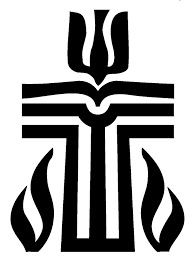 God’s People GatherPlease observe prayerful silence when the prelude begins.WELCOME AND OPENING PRAYERPRELUDE    “Where'er You Walk”    G. F. HandelLIGHTING OF THE CHRIST CANDLE (10:45)We Praise the Lord*CALL TO WORSHIP     (Psalm 104:1-5)L: Praise the Lord, my soul. O Lord my God, You are very great; You are clothed with splendor and majesty.P: The Lord wraps Himself in light as with a garment; He stretches out the heavens like a tent and lays the beams of His upper chambers upon their waters.L: He makes the clouds His chariot and rides on the wings of the wind. He makes winds His messengers, flames of fire His servants.P: He set the earth on its foundations; it can never be moved. Praise the Lord, O my soul. Praise the Lord.*Hymn of Praise: 476   “O Worship the King, All Glorious Above” THE CONFESSION OF SIN      Call to ConfessionPrayer of Confession   All glorious God, Creator of all things, You have made us in Your own image, yet we fail to reflect Your glory in the world. We have failed in love and neglected justice. We have not walked in Your ways. By Your mercy, forgive our sins and remake us as Your holy people, through Jesus Christ, Your Son, our only Savior, Amen.(Silent Confession)Assurance of Pardon*Response of Praise:  579 “Gloria Patri”Passing the PeaceL:  The peace of the Lord Jesus Christ be with you.P:  And also with you.Hear God’s Word                                                                                                                                                              CHILDREN’S LESSON   PRAYER FOR ILLUMINATIONTHE HISTORY:  1 Samuel 8:4-22 (pg. 274/388)	THE EPISTLE:  Colossians 3:1-17 (pg. 1184/1792)SPECIAL MUSIC     “God of Grace”    Debbie KellerTHE GOSPEL:  Mark 10:32-45 (pg. 1014/1541)Leader: This is the word of the Lord!  People: Thanks be to God!	SERMON        A Big Ask        Rev. David C. Smith*Hymn of Response: 425   “Lord of Light, Your Name Outshining” *AFFIRMATION OF FAITH    (from the Confession of 1967)God's reconciling act in Jesus Christ is a mystery which the Scriptures describe in various ways. It is called the sacrifice of a lamb, a shepherd's life given for his sheep, atonement by a priest; again it is ransom of a slave, payment of debt, vicarious satisfaction of a legal penalty, and victory over the powers of evil. These are expressions of a truth which reveals the love of God for humankind, and the gravity, cost, and sure achievement of God's reconciling work.           The Disciples Give ThanksTHE PRESENTATION OF TITHES AND OFFERINGSOffertory    “Where Cross The Crowded Ways”   Roger Wilson*Doxology: 592  “Praise God, from Whom All Blessings Flow”*Prayer of DedicationTHE SHARING OF JOYS & CONCERNS   Winnie KremserPRAYERS OF THE PEOPLE   The Lord’s Prayer (pg. 16)We Go Forth To ServeANNOUNCEMENTS*Hymn of Sending:  464   “Joyful, Joyful, We Adore Thee”*CHARGE AND BENEDICTION POSTLUDE    “Blessed Be The Lord God”   C. Nordman*Please stand, if ableWorship Leaders   Pastor:  Rev. David C. SmithGreeters & Ushers: (8:15)  Marge Bieber & Betty EdkinGreeters: (10:45)  Mike & Winnie KremserUshers:  J. LeCrone, K. Fenstermacher, T. Frantz, I. FoxLiturgist: (8:15)  Don Konkle   (10:45)  Carol WagnerOrganist:  Debbie Keller   Director of Music Ministries:  Amy Peck This Week at MPCSunday, October 21st 8:15am  Worship Service (S)9:30am  Sunday School (C)10:45am Worship Service (S)Noon  Birthday Reception (FH)4:00pm  FISH Youth Group (MCEC)Monday, October 22nd   (Food Pantry/Shep. of the Sts. Delivery)8:30am  Prayer Group (MCEC)10:15-Noon  Yoga (FH)Tuesday, October 23rd   (bulletin announcements due) Thursday, October 25th 6:15pm-8:15pm  AA Meeting (FH)7:00  Choir PracticeFriday, October 26th Office ClosedAll Day – Baked Steak Dinner Set-upSaturday, October 27th Add Day – Baked Steak DinnerSunday, October 28th 8:15am  Worship Service (S)9:30am  Sunday School (C)10:45am Worship Service (S)Last Week’s Attendance: 8:15am – 34      10:45am – 75Pastor’s Office (570) 368-4747   presbysmith@gmail.comChurch Office: Mon-Thur 9:00-noon  (570) 368-1595E-mail:  montourpc@gmail.com  Website: www.montourpres.orgUshers & Greeters for November 4th & November 11th  (8:15am) Ushers and Greeters:  Rick & Mary Lou Odell  (10:45am) Greeters:  George & Dorothy Casella Ushers:  G. Williams, G. Dunkleberger, J. Fetterman, J. Bergen  Women’s Circle 2 Fundraiser orders for Mixed Bags and Rada Cutlery are due by Tuesday October 23rd. To place an order, contact any Circle 2 member.  We appreciate your support to help us give to our community and to our Compassion Child. Thank you!Announcements for the week of October 21, 2018Welcome to the Montoursville Presbyterian ChurchVisitors: Please complete a Visitor Card found in the pew rack and place it in the offering plate.  If you are looking for a church home or membership, please see the Pastor, an Usher, or call the office.To assist with your worship experience, we offer:Personal hearing devices – please see an UsherPew cushions – stored above the coat racks in the NarthexLarge print hymnals – in the NarthexHandicap/family restroom – off the far end of Fellowship HallWorship bags for children – in a basket in the NarthexNursery care for children ages up to 5 years oldStaff:  Deb Rupert, Dorothy Casella and Owen Casella Everyone is invited to a Birthday Reception today at noon in Fellowship Hall.  Stop by to celebrate Ruth Thompson’s 90th birthday!!Our Annual Congregational Meeting will be held Sunday, November 4th.   The meeting will begin at 9:45 in Fellowship Hall. We will be voting on officers for the Class of 2021, pastor's terms of call, and receiving the 2019 budget.Harvest Home: Through November 4th we will be collecting non-perishable food items to be donated to the United Churches Food Pantry. Please bring your items in and place them on the chancel area. Let us give thanks for all that we have by sharing our blessings with others.FISH will be packing shoeboxes for Operation Christmas Child on November 4th and if you like to shop early, there are a lot of things on sale that would be great shoebox gifts - school supplies, summer clothes and shoes, among other things.  More information will follow about how you can participate in this ministry.  Thank you for your support!			FISH Youth Group
TODAY - Corn Maze at Snyder’s Farm on Route 87.  Come at 4:00 pm and bring $6 (for the maze, hay ride, etc) and a flashlight.  We will cook out for an early dinner.  Bring a friend!October 27 - Think about volunteering with some of your FISH friends to help with the Baked Steak dinner.  Talk to Mr. Shimmel.
November 4 - Operation Christmas Child packing party!  November 18 - Raking - Meet after the 10:45 am service for lunch at the MCEC.  Bring a rake, gloves and appropriate clothing to help with some yard work for our church family.The leaves are beginning to fall!  FISH is planning to rake leaves on Sunday, November 18th after church, weather permitting.  If you could use some help from our group with the leaves in your yard, please let one of the FISH leaders know.  We are Dorothy & George Casella, Dave Shimmel and Wendy Smith.  Thank you!Bunco Game Night:  November 3rd  from 6:00pm to 8:00pm in Fellowship Hall. The donation is $10.00 per person or $15.00 per family benefiting Haiti missions.  Asking you to bring a dessert or snack to share. Bunco is easy to learn and fun for all ages! There will be many prizes including our sea glass jewelry.  Mike CilloPrayer ListIllness, recovery and support:  Annetta Almoney, Tom Bailey, Mary Bennett, Nancy Bergen, Marge Bieber, Harriett Bernier, Doug Bird, Sandie Bradley, Joey Braunsberg, Mary Christie, Marge Danley, Eric Dawnkaski, Diane Damaska, Larry Emery, Ellie English, Karla Figlo and family, Janine Fisher, Bob Folmar, Jeff  Fowler, Tim Garman, Barbara George, Ryder Getchis, David Haas, Trista Hackenberg, Kara Mowery Herr, Robin Cain Holtzman, Tom Hoy, Peggy Keller, Liese Kimble, Rob Kline, Gary Koons, Myra Kovalak, Marcy Kremser, Sandy Kurtz, Matt & Ashley Long, Brooke Marshall, Natalie Mathias, Anthony & Trent Mazzullo, Patty McGinniss, Rebecca Merrill, Doris Messersmith, Jim Mexdorf, Joe Mifsud, David & Hester Miller, Eva Moser, Don Nibert, Wayne Packard, Peason family, Colin Prael, Susan Quigel, Lindsay Robert, Joan Robinson, Shirley Shaner, Bob & Judy Shimp, Jean Shoup, Betty Simpler, Arlene Skelston, Jim Swan, Tom Ulmer, Andrew Venema, Carol Wagner, Keith Wallace, Tom & Vee Weekland, Drew Weiser and family, Virginia Wentzler, Whittington family, Jane Wick, Cheri Will, Chris Williams, Glen & Marieva Williams, Priscilla WirtMilitary:  Duane (DJ) Burleigh, Ryan Burns, Joe Cardone,                 Maj. Brady Cillo, Jessie Confer, Capt. Calvin Farrell, Maj. Laurie Fontaine, Caleb Frantz, Julia Glosek, Ben Hepburn, Eric Hopple,     Ethan Jones, Dani Kline, Sgt. J. Patrick Lawracy, Specialist Eric Littlefield, Jeremy Loveland, David McCollin, Marissa Patterson,       Paul Wenner, Jason Yurek, All military families       Others:  Nthemba Church (Sister church in Africa), Ministries of MPC, Peace in the World, Camp Krislund, Victims of flooding from hurricanes, earthquakes and tsunami in Indonesia.Current Expense & Mission BudgetCurrent Expense & Mission BudgetOctober giving$                   16,965.00October expenses$                 (17,732.01)Excess(Deficit)$                      (767.01)YTD giving$                 146,513.48YTD expenses$               (148,682.08)Excess(Deficit)$                   (2,168.60)